新 书 推 荐中文书名：《木木独自在家》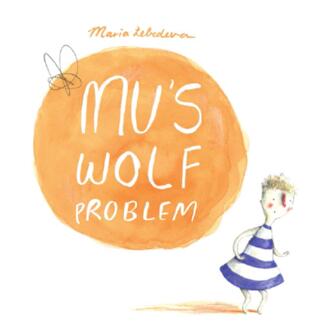 英文书名：MU’S WOLF PROBLEM作    者：Maria Lebedeva出 版 社：Bumble Books代理公司：S.B.Rights/ANA / Yao Zhang页    数：32页出版时间：2014年6月代理地区：中国大陆、台湾审读资料：英文电子稿类    型：儿童绘本已 授 权：英语、南非荷兰语内容简介：木木的妈妈上班去了，她一个人在家。木木非常害怕一个人呆在家里，更重要的是，家里好像不只有她一个人。她能听到抓挠声和长长的叹息，甚至还有逐渐靠近的脚步声！发生了什么事吗？有可能是一只有着獠牙和粗糙毛发的狼吗？木木木紧闭着双眼，一边向前走 一边大声喊“我一点儿也不害怕你！”。木木能克服恐惧吗？她该怎么办？妈妈又会不会按时到家呢？玛丽亚的作品成功捕捉到了生活中的瞬间，饱含对童年的记忆与观察，同时也融入了童话故事的元素。帮助孩子用自己的想象力来增加勇气，勇敢面对成长的必然经历——独自在家。作者简介：玛丽亚·列别德瓦（Maria Lebedeva）是一位自由插画和设计师，在南非的比勒陀利亚生活和工作。她非常喜欢创作图画书，也喜欢旅游和喝咖啡。玛利亚已经出版了好几本图画书。内文插画：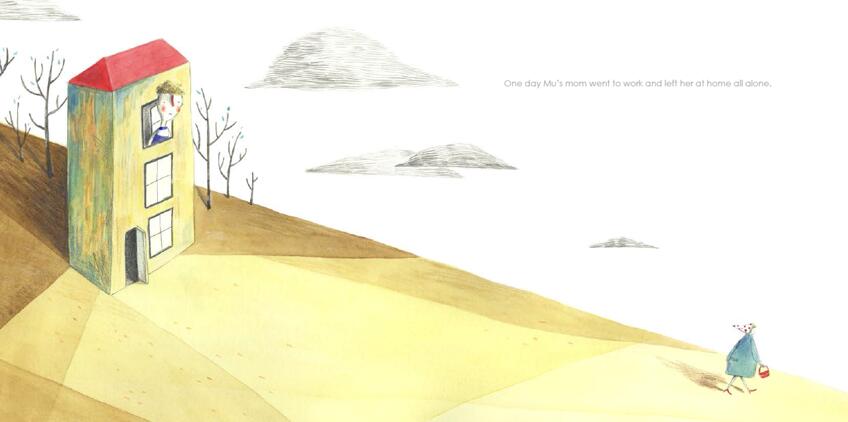 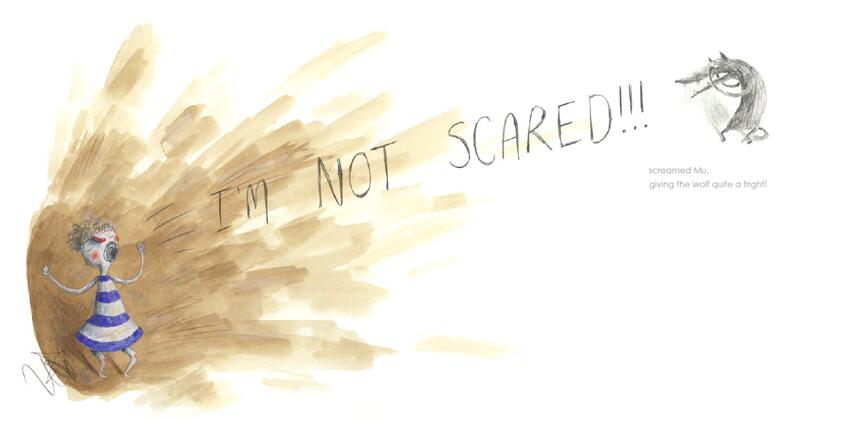 谢谢您的阅读！请将回馈信息发至：张瑶（Yao Zhang）安德鲁﹒纳伯格联合国际有限公司北京代表处北京市海淀区中关村大街甲59号中国人民大学文化大厦1705室, 邮编：100872电话：010-82449325传真：010-82504200Email: Yao@nurnberg.com.cn网址：www.nurnberg.com.cn微博：http://weibo.com/nurnberg豆瓣小站：http://site.douban.com/110577/微信订阅号：ANABJ2002